КОНКУРСНОЕ ЗАДАНИЕСварочные технологииКонкурсное задание включает в себя следующие разделы:Формы участия в конкурсе.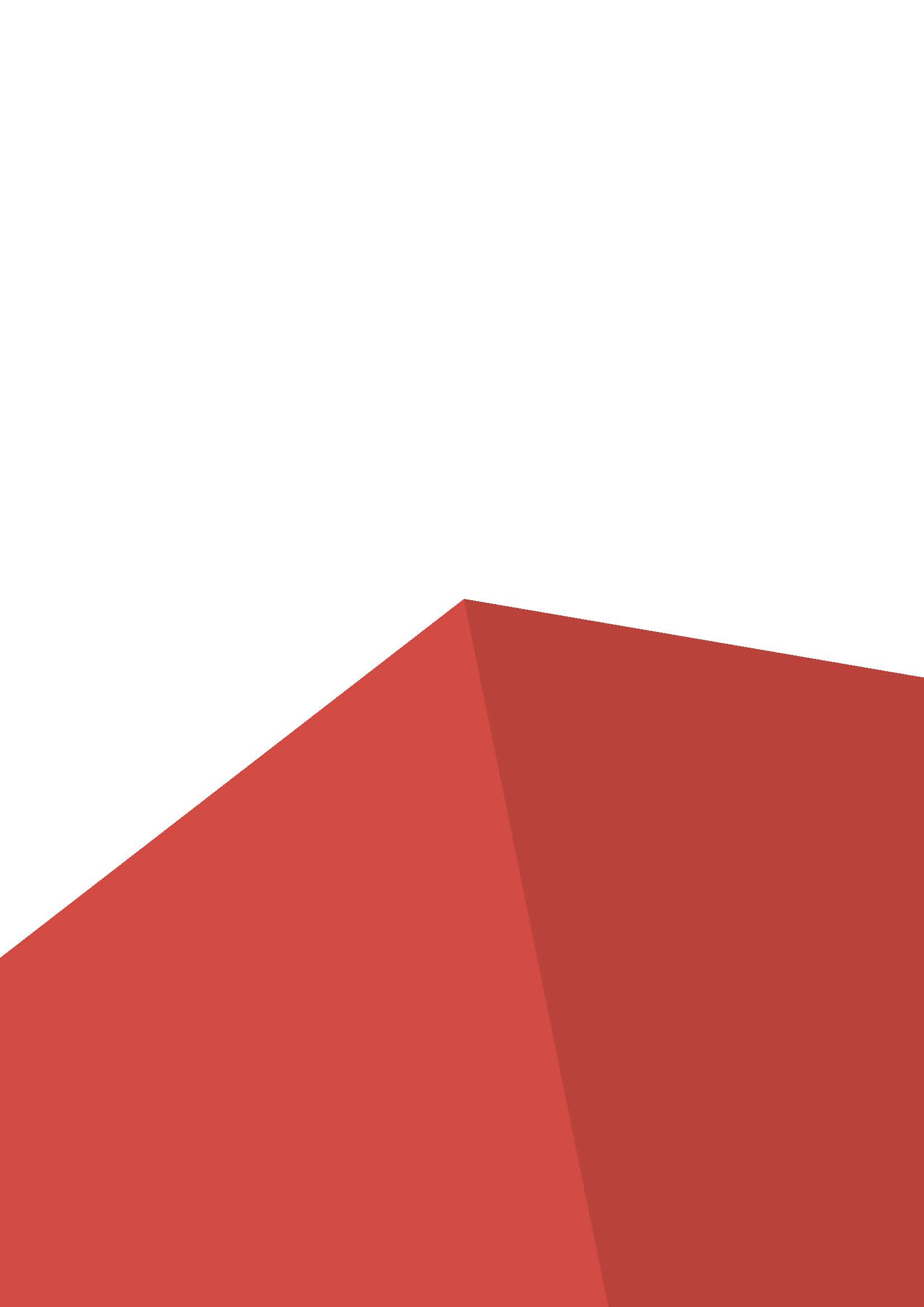 Общее время на выполнение задания.Задание для конкурса.Модули задания и необходимое время.Критерии оценки.Приложения к Конкурсному заданию.ФОРМЫ УЧАСТИЯ В КОНКУРСЕ: Индивидуальный конкурс.2.	ОБЩЕЕ ВРЕМЯ НА ВЫПОЛНЕНИЕ ЗАДАНИЯ: 5 часов.3.	ЗАДАНИЕ ДЛЯ КОНКУРСА.4.	МОДУЛИ ЗАДАНИЯ И НЕОБХОДИМОЕ ВРЕМЯ (Таблица 1).Таблица 1.Модуль 1: Контрольные образцыАлгоритм работы:Модуль выполняется в соответствии с п. 1.7.1.  Первый модуль: Контрольные образцы Технического описания компетенции.-    Особенности выполнения задания: Задание выполняется строго в соответствии чертежам.Модуль 3: Контрольные образцы из алюминия- Алгоритм работы:Модуль выполняется в соответствии с п. 1.7.3. Третий модуль: Алюминиевая конструкция Технического описания компетенции.-    Особенности выполнения задания: 5.	КРИТЕРИИ ОЦЕНКИ.6.	Приложения к заданию.Модуль 1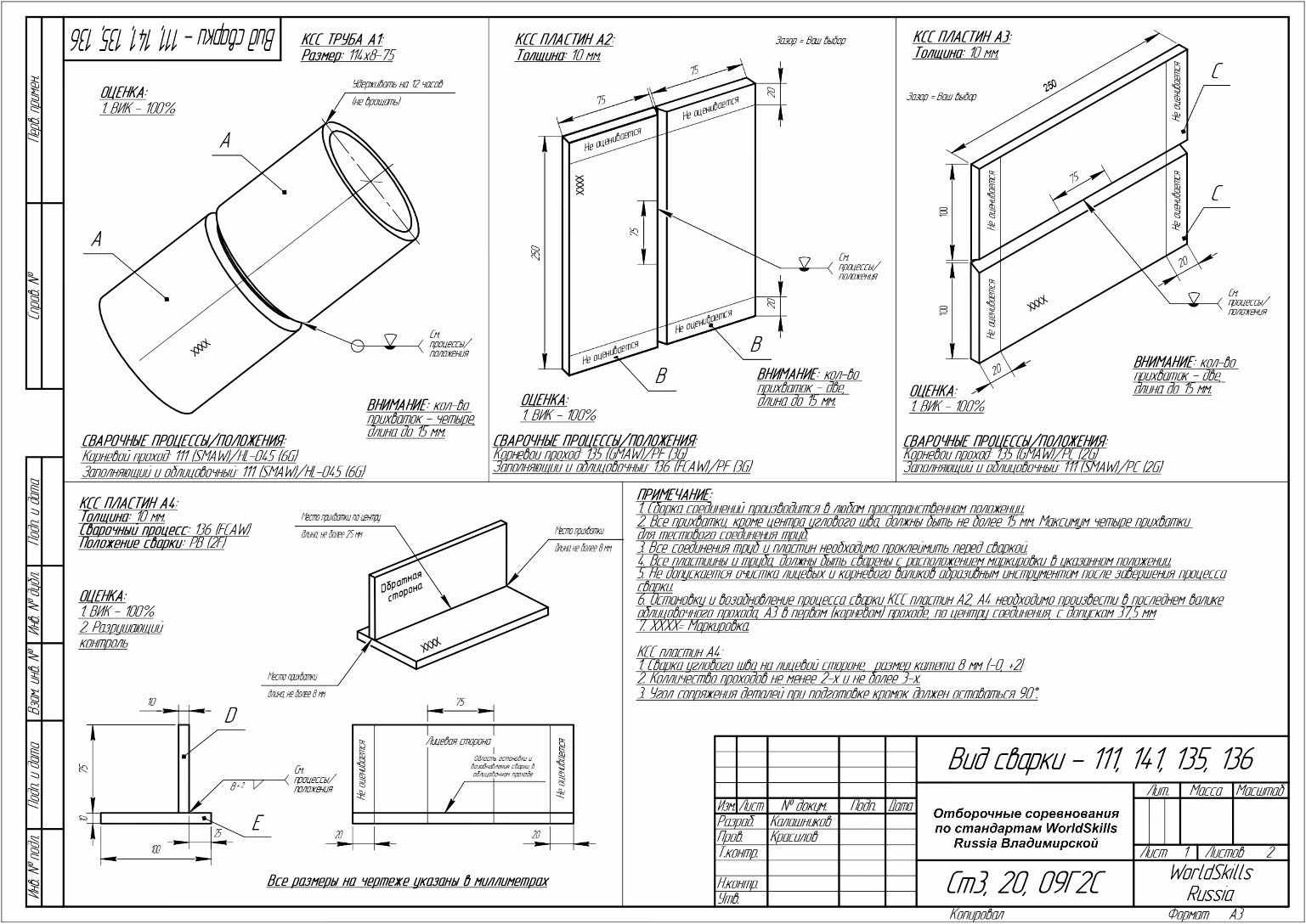 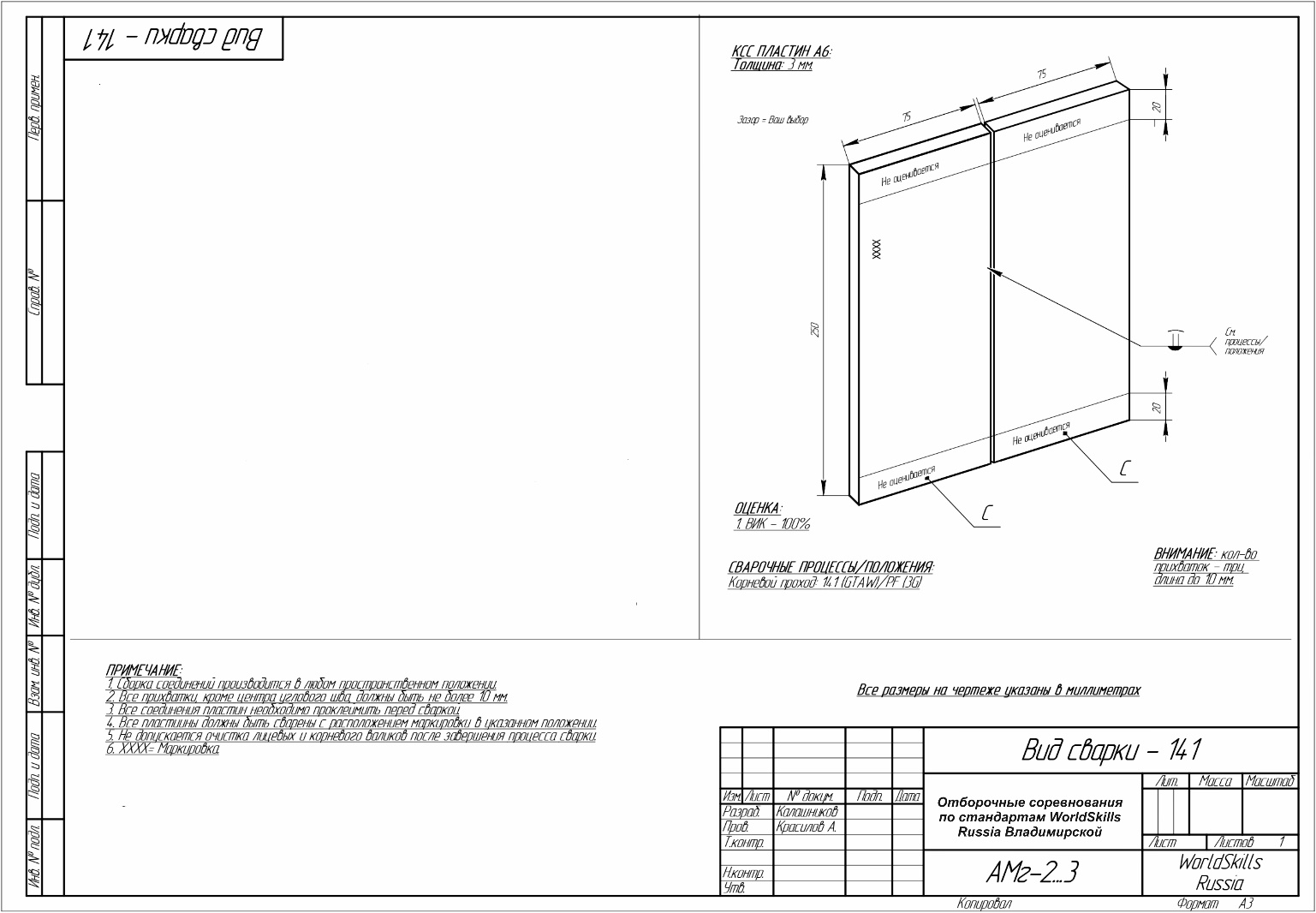 Наименование модуляНаименование модуляСоревновательный день (С1, С2, С3)Время на заданиеAКонтрольные образцыС14 часовCКонтрольные образцы из алюминияС11 часКритерийКритерийБаллыБаллыБаллыКритерийКритерийМнение судейОбъективная оценкаВсегоAКонтрольные образцы1,8019,721,50СКонтрольные пластины из алюминия0,008.58.5ВсегоВсего1,8027.230.0